Bystřička, o.p.s. – MAS Bystřička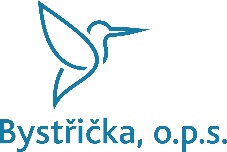  Místní akční skupina BystřičkaSídlo: 		Velká Bystřice, Zámecké náměstí 79 (vchod z boku), Velká Bystřice 783 53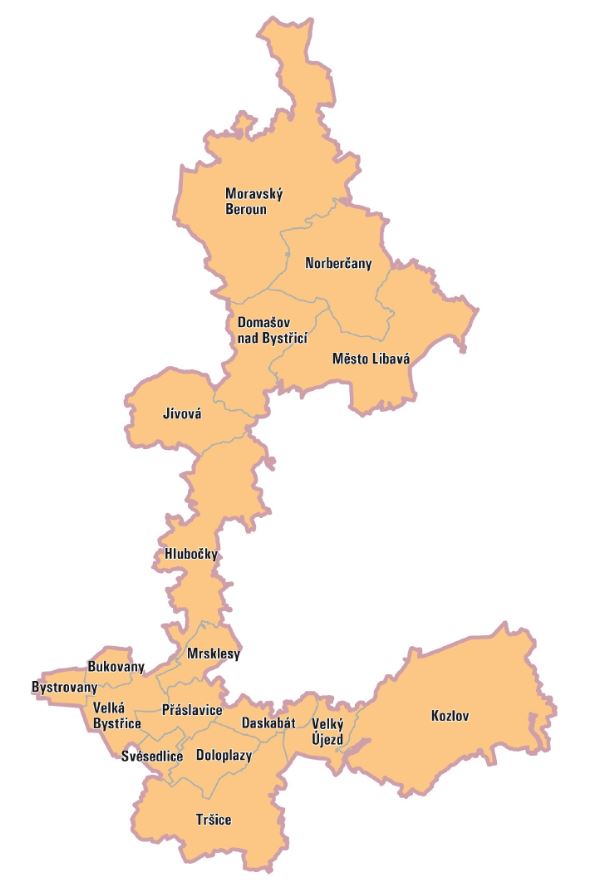 CO děláme?Rozvíjíme spolupráci v území s obcemi, neziskovými organizacemi a podnikateli.Vyhlašujeme dotační výzvy spolufinancované EU pro naše území.Realizujeme vlastní projekty.Poskytujeme poradenství – nyní nově i Zelená úsporám light.Co můžeme udělat pro Vás?Pomůže Vám:podporovat Vaše nápady, podněty, aby se mohly uskutečnit,poskytovat informace o oblastech, které Vás zajímají,zprostředkovat odborné osoby /experty dle Vašich aktuálních potřeb.Co můžete udělat Vy pro Vás?nabídnout Vaše zkušenosti, znalosti, časPro prvotní kontakt využijte Vašeho komunitního pracovníka v obci:……………………………………………………………………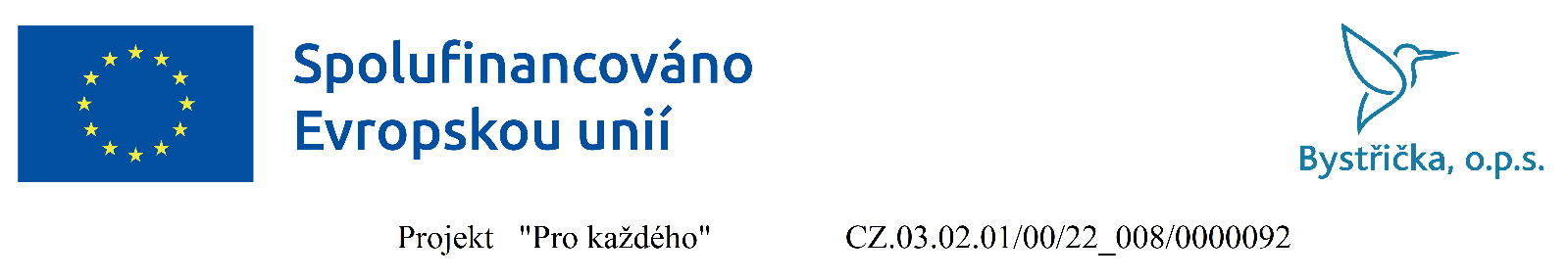 Petra Andrýsková – koordinátor projektu „Pro každého“ tel. 608 823 448Jana Chudíková – pracovník v sociálních službách  tel. 734 792 645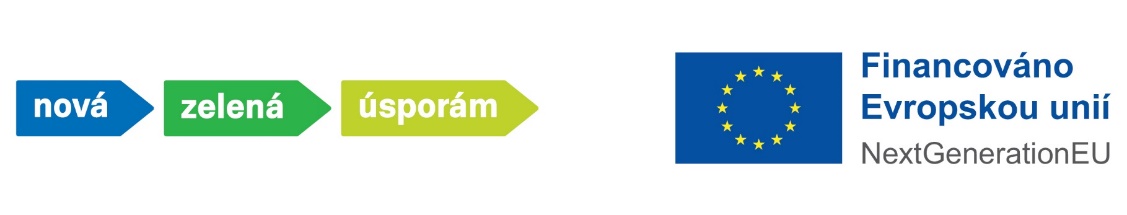 NOVÁ ZELENÁ ÚSPORA LIGHT 		-	Oprávnění žadatelé:Žadatelem o podporu může být pouze vlastník nebo spoluvlastník rodinného domu (na jehož úpravy je dotace požadována), ve kterém má trvalý pobyt počínající před 12. 9. 2022 a zároveň:žadatel a všichni členové jeho domácnosti pobírají ke dni podání žádosti o podporu starobní důchod nebo invalidní důchod 3. stupně, nebožadatel v období mezi 12. 9. 2022 a dnem podání žádosti o podporu pobíral příspěvek na bydlení (není nutné, aby jej pobíral po celou dobu).Podporovaná opatření a maximální výše dotace:Maximální celková výše podpory na realizaci opatření je omezena na 150 000 Kč. Celková výše podpory na jednu žádost je omezena na max. 100 %, tedy není vyžadována spoluúčast. Výše podpory se stanoví jako součet podpor na vybraná opatření.Proplacení dotace:zpětně u žádostí podaných po realizaci opatření (zateplení/výměny);předem u žádostí podaných před dokončením realizace opatření (zateplení/výměny).Žádosti bude možné podávat od 9. ledna 2023 prostřednictvím elektronického systému AIS SFŽP přes elektronickou identitu žadatele, tedy nic se nedokládá fyzicky papírově.Přílohy k žádosti jsou:fotodokumentace stavu před realizacídoklad potvrzující vlastnictví bankovního účtu žadatele = vlastníka RDpotvrzení prokazující čerpání důchodu nebo příspěvku na bydleníposudek navrhovaných opatření vzhledem k podmínkám výzvy (schválí MAS)Kontaktní osoby:Petra Janišová -  e-mail: janisova@masbystricka.cz Ing. Pavla Dzieržavová - e-mail: info@masbystricka.czTelefon: 734 763 526 		Osobní schůzka je možná pouze po předchozí telefonické dohodě.OpatřeníMěrná jednotkaDotace(v Kč)Zateplení fasádyBěžný metr    6 000Zateplení střechyKompletní opatření120 000 Zateplení stropu pod půdouKompletní opatření  50 000Zateplení podlahy na zemině nebo nad nevytápěným suterénemKompletní opatření  60 000Výměna oken1 ks výplně  12 000Výměna vchodových dveří1 ks dveří  18 000